Городок Геологов		          АвтобусПо регулируемым тарифамПо регулируемым тарифамПо регулируемым тарифамПо регулируемым тарифамПо регулируемым тарифамПо регулируемым тарифамПо регулируемым тарифамПо регулируемым тарифамПо регулируемым тарифамПо регулируемым тарифамНомер маршрутаКонечная остановкаДНИВремя работыРасчетное время отправления (интервал движения)Расчетное время отправления (интервал движения)Расчетное время отправления (интервал движения)Расчетное время отправления (интервал движения)Расчетное время отправления (интервал движения)Расчетное время отправления (интервал движения)1Автореч-вокзал (по Гагарина)Будни6:22-21:436:22, 7:04, 8:07, 8:52, 9:42, 10:37, 11:22, 12:22, 13:22, 14:07, 15:07, 16:52, 18:22, 19:07, 20:02, 20:57, 21:436:22, 7:04, 8:07, 8:52, 9:42, 10:37, 11:22, 12:22, 13:22, 14:07, 15:07, 16:52, 18:22, 19:07, 20:02, 20:57, 21:436:22, 7:04, 8:07, 8:52, 9:42, 10:37, 11:22, 12:22, 13:22, 14:07, 15:07, 16:52, 18:22, 19:07, 20:02, 20:57, 21:436:22, 7:04, 8:07, 8:52, 9:42, 10:37, 11:22, 12:22, 13:22, 14:07, 15:07, 16:52, 18:22, 19:07, 20:02, 20:57, 21:436:22, 7:04, 8:07, 8:52, 9:42, 10:37, 11:22, 12:22, 13:22, 14:07, 15:07, 16:52, 18:22, 19:07, 20:02, 20:57, 21:436:22, 7:04, 8:07, 8:52, 9:42, 10:37, 11:22, 12:22, 13:22, 14:07, 15:07, 16:52, 18:22, 19:07, 20:02, 20:57, 21:431Автореч-вокзал (по Гагарина)Выходн.6:37-20:176:37, 7:37, 8:17, 9:17, 9:57, 10:57, 11:57, 12:57, 13:37, 14:37, 15:17, 16:17, 16:57, 17:57, 18:37, 20:176:37, 7:37, 8:17, 9:17, 9:57, 10:57, 11:57, 12:57, 13:37, 14:37, 15:17, 16:17, 16:57, 17:57, 18:37, 20:176:37, 7:37, 8:17, 9:17, 9:57, 10:57, 11:57, 12:57, 13:37, 14:37, 15:17, 16:17, 16:57, 17:57, 18:37, 20:176:37, 7:37, 8:17, 9:17, 9:57, 10:57, 11:57, 12:57, 13:37, 14:37, 15:17, 16:17, 16:57, 17:57, 18:37, 20:176:37, 7:37, 8:17, 9:17, 9:57, 10:57, 11:57, 12:57, 13:37, 14:37, 15:17, 16:17, 16:57, 17:57, 18:37, 20:176:37, 7:37, 8:17, 9:17, 9:57, 10:57, 11:57, 12:57, 13:37, 14:37, 15:17, 16:17, 16:57, 17:57, 18:37, 20:175Ледовый дворецБудни5:49-00:095:49, 6:09, 6:49, 6:59, 7:09, 7:19, 7:29, 7:39, 7:49, 7:59, 8:09, 8:29, 8:39, 8:49, 9:04, 9:29, 9:39, 9:49, 10:04, 10:19, 10:34, 10:49, 11:04, 11:19, 11:34, 11:49, 12:04, 12:19, 12:34, 12:49, 13:04, 13:19, 13:34, 13:49, 14:04, 14:19, 14:34, 14:49, 15:04, 15:19, 15:34, 15:49, 16:04, 16:19, 16:34, 16:49, 17:04, 17:19, 17:34, 17:49, 18:04, 18:19, 18:34, 18:49, 19:04, 19:19, 19:34, 19:49, 20:04, 20:19, 20:34, 20:49, 21:04, 21:19, 21:34, 21:49, 22:04, 22:19, 22:49, 23:19, 23:59, 00:095:49, 6:09, 6:49, 6:59, 7:09, 7:19, 7:29, 7:39, 7:49, 7:59, 8:09, 8:29, 8:39, 8:49, 9:04, 9:29, 9:39, 9:49, 10:04, 10:19, 10:34, 10:49, 11:04, 11:19, 11:34, 11:49, 12:04, 12:19, 12:34, 12:49, 13:04, 13:19, 13:34, 13:49, 14:04, 14:19, 14:34, 14:49, 15:04, 15:19, 15:34, 15:49, 16:04, 16:19, 16:34, 16:49, 17:04, 17:19, 17:34, 17:49, 18:04, 18:19, 18:34, 18:49, 19:04, 19:19, 19:34, 19:49, 20:04, 20:19, 20:34, 20:49, 21:04, 21:19, 21:34, 21:49, 22:04, 22:19, 22:49, 23:19, 23:59, 00:095:49, 6:09, 6:49, 6:59, 7:09, 7:19, 7:29, 7:39, 7:49, 7:59, 8:09, 8:29, 8:39, 8:49, 9:04, 9:29, 9:39, 9:49, 10:04, 10:19, 10:34, 10:49, 11:04, 11:19, 11:34, 11:49, 12:04, 12:19, 12:34, 12:49, 13:04, 13:19, 13:34, 13:49, 14:04, 14:19, 14:34, 14:49, 15:04, 15:19, 15:34, 15:49, 16:04, 16:19, 16:34, 16:49, 17:04, 17:19, 17:34, 17:49, 18:04, 18:19, 18:34, 18:49, 19:04, 19:19, 19:34, 19:49, 20:04, 20:19, 20:34, 20:49, 21:04, 21:19, 21:34, 21:49, 22:04, 22:19, 22:49, 23:19, 23:59, 00:095:49, 6:09, 6:49, 6:59, 7:09, 7:19, 7:29, 7:39, 7:49, 7:59, 8:09, 8:29, 8:39, 8:49, 9:04, 9:29, 9:39, 9:49, 10:04, 10:19, 10:34, 10:49, 11:04, 11:19, 11:34, 11:49, 12:04, 12:19, 12:34, 12:49, 13:04, 13:19, 13:34, 13:49, 14:04, 14:19, 14:34, 14:49, 15:04, 15:19, 15:34, 15:49, 16:04, 16:19, 16:34, 16:49, 17:04, 17:19, 17:34, 17:49, 18:04, 18:19, 18:34, 18:49, 19:04, 19:19, 19:34, 19:49, 20:04, 20:19, 20:34, 20:49, 21:04, 21:19, 21:34, 21:49, 22:04, 22:19, 22:49, 23:19, 23:59, 00:095:49, 6:09, 6:49, 6:59, 7:09, 7:19, 7:29, 7:39, 7:49, 7:59, 8:09, 8:29, 8:39, 8:49, 9:04, 9:29, 9:39, 9:49, 10:04, 10:19, 10:34, 10:49, 11:04, 11:19, 11:34, 11:49, 12:04, 12:19, 12:34, 12:49, 13:04, 13:19, 13:34, 13:49, 14:04, 14:19, 14:34, 14:49, 15:04, 15:19, 15:34, 15:49, 16:04, 16:19, 16:34, 16:49, 17:04, 17:19, 17:34, 17:49, 18:04, 18:19, 18:34, 18:49, 19:04, 19:19, 19:34, 19:49, 20:04, 20:19, 20:34, 20:49, 21:04, 21:19, 21:34, 21:49, 22:04, 22:19, 22:49, 23:19, 23:59, 00:095:49, 6:09, 6:49, 6:59, 7:09, 7:19, 7:29, 7:39, 7:49, 7:59, 8:09, 8:29, 8:39, 8:49, 9:04, 9:29, 9:39, 9:49, 10:04, 10:19, 10:34, 10:49, 11:04, 11:19, 11:34, 11:49, 12:04, 12:19, 12:34, 12:49, 13:04, 13:19, 13:34, 13:49, 14:04, 14:19, 14:34, 14:49, 15:04, 15:19, 15:34, 15:49, 16:04, 16:19, 16:34, 16:49, 17:04, 17:19, 17:34, 17:49, 18:04, 18:19, 18:34, 18:49, 19:04, 19:19, 19:34, 19:49, 20:04, 20:19, 20:34, 20:49, 21:04, 21:19, 21:34, 21:49, 22:04, 22:19, 22:49, 23:19, 23:59, 00:095Ледовый дворецВыходн.6:09-23:596:09, 6:49, 6:59, 7:09, 7:29, 7:49, 8:09, 8:39, 8:49, 9:04, 9:19, 9:29, 9:49, 10:04, 10:19, 10:49, 11:04, 11:19, 11:34, 11:49, 12:04, 12:19, 12:49, 13:04, 13:19, 13:34, 13:49, 14:19, 14:49, 15:04, 15:34, 15:49, 16:04, 16:19, 16:49, 17:04, 17:19, 17:29, 17:49, 18:19, 18:34, 18:49, 19:04, 19:19, 19:34, 19:49, 20:19, 20:35, 20:49, 21:04, 21:19, 21:34, 21:49, 22:04, 22:19, 22:49, 23:19, 23:596:09, 6:49, 6:59, 7:09, 7:29, 7:49, 8:09, 8:39, 8:49, 9:04, 9:19, 9:29, 9:49, 10:04, 10:19, 10:49, 11:04, 11:19, 11:34, 11:49, 12:04, 12:19, 12:49, 13:04, 13:19, 13:34, 13:49, 14:19, 14:49, 15:04, 15:34, 15:49, 16:04, 16:19, 16:49, 17:04, 17:19, 17:29, 17:49, 18:19, 18:34, 18:49, 19:04, 19:19, 19:34, 19:49, 20:19, 20:35, 20:49, 21:04, 21:19, 21:34, 21:49, 22:04, 22:19, 22:49, 23:19, 23:596:09, 6:49, 6:59, 7:09, 7:29, 7:49, 8:09, 8:39, 8:49, 9:04, 9:19, 9:29, 9:49, 10:04, 10:19, 10:49, 11:04, 11:19, 11:34, 11:49, 12:04, 12:19, 12:49, 13:04, 13:19, 13:34, 13:49, 14:19, 14:49, 15:04, 15:34, 15:49, 16:04, 16:19, 16:49, 17:04, 17:19, 17:29, 17:49, 18:19, 18:34, 18:49, 19:04, 19:19, 19:34, 19:49, 20:19, 20:35, 20:49, 21:04, 21:19, 21:34, 21:49, 22:04, 22:19, 22:49, 23:19, 23:596:09, 6:49, 6:59, 7:09, 7:29, 7:49, 8:09, 8:39, 8:49, 9:04, 9:19, 9:29, 9:49, 10:04, 10:19, 10:49, 11:04, 11:19, 11:34, 11:49, 12:04, 12:19, 12:49, 13:04, 13:19, 13:34, 13:49, 14:19, 14:49, 15:04, 15:34, 15:49, 16:04, 16:19, 16:49, 17:04, 17:19, 17:29, 17:49, 18:19, 18:34, 18:49, 19:04, 19:19, 19:34, 19:49, 20:19, 20:35, 20:49, 21:04, 21:19, 21:34, 21:49, 22:04, 22:19, 22:49, 23:19, 23:596:09, 6:49, 6:59, 7:09, 7:29, 7:49, 8:09, 8:39, 8:49, 9:04, 9:19, 9:29, 9:49, 10:04, 10:19, 10:49, 11:04, 11:19, 11:34, 11:49, 12:04, 12:19, 12:49, 13:04, 13:19, 13:34, 13:49, 14:19, 14:49, 15:04, 15:34, 15:49, 16:04, 16:19, 16:49, 17:04, 17:19, 17:29, 17:49, 18:19, 18:34, 18:49, 19:04, 19:19, 19:34, 19:49, 20:19, 20:35, 20:49, 21:04, 21:19, 21:34, 21:49, 22:04, 22:19, 22:49, 23:19, 23:596:09, 6:49, 6:59, 7:09, 7:29, 7:49, 8:09, 8:39, 8:49, 9:04, 9:19, 9:29, 9:49, 10:04, 10:19, 10:49, 11:04, 11:19, 11:34, 11:49, 12:04, 12:19, 12:49, 13:04, 13:19, 13:34, 13:49, 14:19, 14:49, 15:04, 15:34, 15:49, 16:04, 16:19, 16:49, 17:04, 17:19, 17:29, 17:49, 18:19, 18:34, 18:49, 19:04, 19:19, 19:34, 19:49, 20:19, 20:35, 20:49, 21:04, 21:19, 21:34, 21:49, 22:04, 22:19, 22:49, 23:19, 23:595Ледовый дворецБудниЛЕТО5:49-23:295:49, 6:09, 6:49, 6:59, 7:19, 7:49, 8:09, 8:39, 8:49, 9:04, 9:19, 9:39, 9:49, 10:04, 10:19, 10:49, 11:19, 11:34, 11:49, 12:04, 12:19, 12:34, 12:49, 13:04, 13:19, 13:34, 14:04, 14:19, 14:34, 14:49, 15:04, 15:34, 15:49, 16:04, 16:19, 16:34, 16:49, 17:04, 17:34, 17:49, 18:04, 18:19, 18:34, 18:49, 19:04, 19:19, 19:34, 20:04, 20:19, 20:34, 20:49, 21:04, 21:19, 21:34, 21:49, 22:19, 22:51, 23:14, 23:295:49, 6:09, 6:49, 6:59, 7:19, 7:49, 8:09, 8:39, 8:49, 9:04, 9:19, 9:39, 9:49, 10:04, 10:19, 10:49, 11:19, 11:34, 11:49, 12:04, 12:19, 12:34, 12:49, 13:04, 13:19, 13:34, 14:04, 14:19, 14:34, 14:49, 15:04, 15:34, 15:49, 16:04, 16:19, 16:34, 16:49, 17:04, 17:34, 17:49, 18:04, 18:19, 18:34, 18:49, 19:04, 19:19, 19:34, 20:04, 20:19, 20:34, 20:49, 21:04, 21:19, 21:34, 21:49, 22:19, 22:51, 23:14, 23:295:49, 6:09, 6:49, 6:59, 7:19, 7:49, 8:09, 8:39, 8:49, 9:04, 9:19, 9:39, 9:49, 10:04, 10:19, 10:49, 11:19, 11:34, 11:49, 12:04, 12:19, 12:34, 12:49, 13:04, 13:19, 13:34, 14:04, 14:19, 14:34, 14:49, 15:04, 15:34, 15:49, 16:04, 16:19, 16:34, 16:49, 17:04, 17:34, 17:49, 18:04, 18:19, 18:34, 18:49, 19:04, 19:19, 19:34, 20:04, 20:19, 20:34, 20:49, 21:04, 21:19, 21:34, 21:49, 22:19, 22:51, 23:14, 23:295:49, 6:09, 6:49, 6:59, 7:19, 7:49, 8:09, 8:39, 8:49, 9:04, 9:19, 9:39, 9:49, 10:04, 10:19, 10:49, 11:19, 11:34, 11:49, 12:04, 12:19, 12:34, 12:49, 13:04, 13:19, 13:34, 14:04, 14:19, 14:34, 14:49, 15:04, 15:34, 15:49, 16:04, 16:19, 16:34, 16:49, 17:04, 17:34, 17:49, 18:04, 18:19, 18:34, 18:49, 19:04, 19:19, 19:34, 20:04, 20:19, 20:34, 20:49, 21:04, 21:19, 21:34, 21:49, 22:19, 22:51, 23:14, 23:295:49, 6:09, 6:49, 6:59, 7:19, 7:49, 8:09, 8:39, 8:49, 9:04, 9:19, 9:39, 9:49, 10:04, 10:19, 10:49, 11:19, 11:34, 11:49, 12:04, 12:19, 12:34, 12:49, 13:04, 13:19, 13:34, 14:04, 14:19, 14:34, 14:49, 15:04, 15:34, 15:49, 16:04, 16:19, 16:34, 16:49, 17:04, 17:34, 17:49, 18:04, 18:19, 18:34, 18:49, 19:04, 19:19, 19:34, 20:04, 20:19, 20:34, 20:49, 21:04, 21:19, 21:34, 21:49, 22:19, 22:51, 23:14, 23:295:49, 6:09, 6:49, 6:59, 7:19, 7:49, 8:09, 8:39, 8:49, 9:04, 9:19, 9:39, 9:49, 10:04, 10:19, 10:49, 11:19, 11:34, 11:49, 12:04, 12:19, 12:34, 12:49, 13:04, 13:19, 13:34, 14:04, 14:19, 14:34, 14:49, 15:04, 15:34, 15:49, 16:04, 16:19, 16:34, 16:49, 17:04, 17:34, 17:49, 18:04, 18:19, 18:34, 18:49, 19:04, 19:19, 19:34, 20:04, 20:19, 20:34, 20:49, 21:04, 21:19, 21:34, 21:49, 22:19, 22:51, 23:14, 23:295Ледовый дворецВыходн.ЛЕТО5:49-23:495:49, 6:09, 6:49, 6:59, 7:29, 7:49, 8:09, 8:39, 9:04, 9:19, 9:49, 10:04, 10:19, 10:49, 11:04, 11:19, 11:34, 11:49, 12:04, 12:19, 12:49, 13:19, 13:34, 13:49, 14:04, 14:19, 14:34, 14:49, 15:19, 15:49, 16:19, 16:34, 16:49, 17:34, 17:49, 18:04, 18:19, 18:49, 19:04, 19:19, 19:49, 20:04, 20:19, 20:34, 20:49, 21:19, 21:34, 21:49, 22:19, 22:54, 23:19, 23:495:49, 6:09, 6:49, 6:59, 7:29, 7:49, 8:09, 8:39, 9:04, 9:19, 9:49, 10:04, 10:19, 10:49, 11:04, 11:19, 11:34, 11:49, 12:04, 12:19, 12:49, 13:19, 13:34, 13:49, 14:04, 14:19, 14:34, 14:49, 15:19, 15:49, 16:19, 16:34, 16:49, 17:34, 17:49, 18:04, 18:19, 18:49, 19:04, 19:19, 19:49, 20:04, 20:19, 20:34, 20:49, 21:19, 21:34, 21:49, 22:19, 22:54, 23:19, 23:495:49, 6:09, 6:49, 6:59, 7:29, 7:49, 8:09, 8:39, 9:04, 9:19, 9:49, 10:04, 10:19, 10:49, 11:04, 11:19, 11:34, 11:49, 12:04, 12:19, 12:49, 13:19, 13:34, 13:49, 14:04, 14:19, 14:34, 14:49, 15:19, 15:49, 16:19, 16:34, 16:49, 17:34, 17:49, 18:04, 18:19, 18:49, 19:04, 19:19, 19:49, 20:04, 20:19, 20:34, 20:49, 21:19, 21:34, 21:49, 22:19, 22:54, 23:19, 23:495:49, 6:09, 6:49, 6:59, 7:29, 7:49, 8:09, 8:39, 9:04, 9:19, 9:49, 10:04, 10:19, 10:49, 11:04, 11:19, 11:34, 11:49, 12:04, 12:19, 12:49, 13:19, 13:34, 13:49, 14:04, 14:19, 14:34, 14:49, 15:19, 15:49, 16:19, 16:34, 16:49, 17:34, 17:49, 18:04, 18:19, 18:49, 19:04, 19:19, 19:49, 20:04, 20:19, 20:34, 20:49, 21:19, 21:34, 21:49, 22:19, 22:54, 23:19, 23:495:49, 6:09, 6:49, 6:59, 7:29, 7:49, 8:09, 8:39, 9:04, 9:19, 9:49, 10:04, 10:19, 10:49, 11:04, 11:19, 11:34, 11:49, 12:04, 12:19, 12:49, 13:19, 13:34, 13:49, 14:04, 14:19, 14:34, 14:49, 15:19, 15:49, 16:19, 16:34, 16:49, 17:34, 17:49, 18:04, 18:19, 18:49, 19:04, 19:19, 19:49, 20:04, 20:19, 20:34, 20:49, 21:19, 21:34, 21:49, 22:19, 22:54, 23:19, 23:495:49, 6:09, 6:49, 6:59, 7:29, 7:49, 8:09, 8:39, 9:04, 9:19, 9:49, 10:04, 10:19, 10:49, 11:04, 11:19, 11:34, 11:49, 12:04, 12:19, 12:49, 13:19, 13:34, 13:49, 14:04, 14:19, 14:34, 14:49, 15:19, 15:49, 16:19, 16:34, 16:49, 17:34, 17:49, 18:04, 18:19, 18:49, 19:04, 19:19, 19:49, 20:04, 20:19, 20:34, 20:49, 21:19, 21:34, 21:49, 22:19, 22:54, 23:19, 23:4977 Гимназия  Будни6:46-20:266:46, 7:16, 8:01, 8:16, 8:46, 9:21, 9:36, 9:56, 10:26, 10:46, 11:16, 11:56, 12:21, 12:46, 13:16, 14:16, 14:46,  15:21, 16:16, 16:36, 16:56, 17:26, 17:46, 18:16, 18:46, 19:21, 20:266:46, 7:16, 8:01, 8:16, 8:46, 9:21, 9:36, 9:56, 10:26, 10:46, 11:16, 11:56, 12:21, 12:46, 13:16, 14:16, 14:46,  15:21, 16:16, 16:36, 16:56, 17:26, 17:46, 18:16, 18:46, 19:21, 20:266:46, 7:16, 8:01, 8:16, 8:46, 9:21, 9:36, 9:56, 10:26, 10:46, 11:16, 11:56, 12:21, 12:46, 13:16, 14:16, 14:46,  15:21, 16:16, 16:36, 16:56, 17:26, 17:46, 18:16, 18:46, 19:21, 20:266:46, 7:16, 8:01, 8:16, 8:46, 9:21, 9:36, 9:56, 10:26, 10:46, 11:16, 11:56, 12:21, 12:46, 13:16, 14:16, 14:46,  15:21, 16:16, 16:36, 16:56, 17:26, 17:46, 18:16, 18:46, 19:21, 20:266:46, 7:16, 8:01, 8:16, 8:46, 9:21, 9:36, 9:56, 10:26, 10:46, 11:16, 11:56, 12:21, 12:46, 13:16, 14:16, 14:46,  15:21, 16:16, 16:36, 16:56, 17:26, 17:46, 18:16, 18:46, 19:21, 20:266:46, 7:16, 8:01, 8:16, 8:46, 9:21, 9:36, 9:56, 10:26, 10:46, 11:16, 11:56, 12:21, 12:46, 13:16, 14:16, 14:46,  15:21, 16:16, 16:36, 16:56, 17:26, 17:46, 18:16, 18:46, 19:21, 20:2677 Гимназия  Выходн.7:16-20:267:16, 8:46, 9:56, 11:16, 12:46, 14:16, 15:21, 16:26, 16:56, 18:16, 19:21, 20:267:16, 8:46, 9:56, 11:16, 12:46, 14:16, 15:21, 16:26, 16:56, 18:16, 19:21, 20:267:16, 8:46, 9:56, 11:16, 12:46, 14:16, 15:21, 16:26, 16:56, 18:16, 19:21, 20:267:16, 8:46, 9:56, 11:16, 12:46, 14:16, 15:21, 16:26, 16:56, 18:16, 19:21, 20:267:16, 8:46, 9:56, 11:16, 12:46, 14:16, 15:21, 16:26, 16:56, 18:16, 19:21, 20:267:16, 8:46, 9:56, 11:16, 12:46, 14:16, 15:21, 16:26, 16:56, 18:16, 19:21, 20:26По нерегулируемым тарифамПо нерегулируемым тарифамПо нерегулируемым тарифамПо нерегулируемым тарифамПо нерегулируемым тарифамПо нерегулируемым тарифамПо нерегулируемым тарифамПо нерегулируемым тарифамПо нерегулируемым тарифамПо нерегулируемым тарифамНомер маршрутаКонечная остановкаДНИВремя работыИнтервал движения (минуты)Интервал движения (минуты)Интервал движения (минуты)Интервал движения (минуты)Интервал движения (минуты)Интервал движения (минуты)7АТД Сатурндо 10 ч.10-1111-1515-1616-20после 207АТД СатурнБудни6:25-22:341520152015257АТД СатурнСуббота6:25-21:371524152415247АТД СатурнВоскрес.7:00-21:061836183618368БГимназиядо 10 ч.10-1111-1515-1616-20после 208БГимназияБудни6:13-22:051520152015258БГимназияСуббота6:15-21:511823182318258БГимназияВоскрес.6:25-21:4120252025203013мкр.Береговая зонадо 10 ч.152015201513мкр.Береговая зонаБудни6:27-22:2715201520152513мкр.Береговая зонаСуббота6:27-21:5015261526152613мкр.Береговая зонаВоскрес.6:27-22:0720402040204021пос.Рыбниковдо 10 ч.10-1111-1515-1616-20после 2021пос.РыбниковБудни6:20-22:0015201520152521пос.РыбниковСуббота6:20-22:0020252025203021пос.РыбниковВоскрес.6:40-21:3020252025203026Гимназиядо 10 ч.10-1111-1515-1616-20после 2026ГимназияБудни6:00-22:2710151015152026ГимназияСуббота6:27-21:5415201520152526ГимназияВоскрес.6:31-21:55152815281528Управление транспорта, связи и дорог Администрации города Ханты-Мансийска, г. Ханты-Мансийск, ул. Пионерская 46, каб. 8, 9 и 10, тел. (3467)39-39-07Управление транспорта, связи и дорог Администрации города Ханты-Мансийска, г. Ханты-Мансийск, ул. Пионерская 46, каб. 8, 9 и 10, тел. (3467)39-39-07Отдела государственного автодорожного надзора по ХМАО – Югре, г. Ханты-Мансийск, ул. Шевченко 36А, тел. (3467) 32-64-60Отдела государственного автодорожного надзора по ХМАО – Югре, г. Ханты-Мансийск, ул. Шевченко 36А, тел. (3467) 32-64-60МО МВД России «Ханты-Мансийский» г. Ханты-Мансийск, ул. Дзержинского дом 11, телефоны дежурной части (3467) 398-104, 398-103, 102 и 112МО МВД России «Ханты-Мансийский» г. Ханты-Мансийск, ул. Дзержинского дом 11, телефоны дежурной части (3467) 398-104, 398-103, 102 и 112код для установки приложения «Умный транспорт» 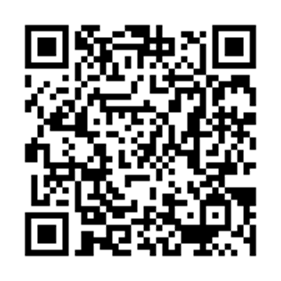 Расписание движения общественного транспорта 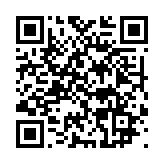 Расписание движения общественного транспорта 